Fecha: septiembre 15 (4°3 y 4°4)Tema: LOS FLUIDOS Compromiso: realizar el siguiente experimento en casa Recipientes de vidrio de diferentes formas (botellas - vaso - frascos, etcétera).Jeringa desechable sin aguja.Bombas para inflar.Frasco pequeño con aceite.Una botellita de agua.Un CorchoEste experimento lo realizaremos en grupo, para aprender acerca de las características y propiedades de los fluidos. Los fluidos: Son cuerpos que adaptan su forma a la del recipiente que los contiene, fluyen cuando actúan sobre ellos fuerzas deformadoras y ejercen fuerzas sobre el medio que los rodea, es decir, se ejerce presión.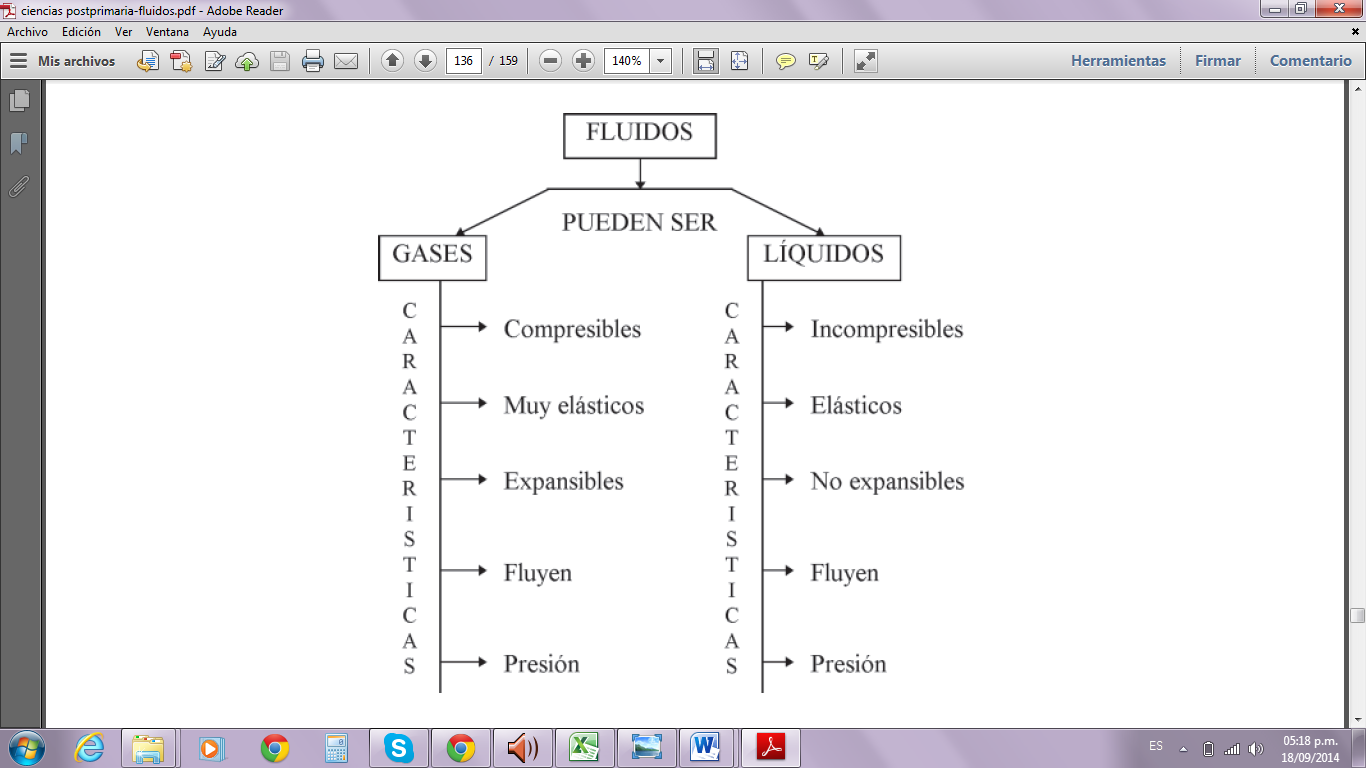 Experimento en grupo PARTE A:• Toma los recipientes de vidrio que has traído y llénalos con agua.• Infla la bomba, hazle un nudo en la parte superior. Trata de sacarle el aire lentamente.Observa: Llena una de las botellas que has traído completamente con agua. Trata de taparla con un corcho, observa.Piensa, analiza y contesta.• ¿Qué contiene la botella y en qué estado se encuentra?• ¿Qué contiene la bomba y en qué estado se encuentra?• ¿Que forma tomaron cada uno de estos fluidos?• ¿Qué pasó cuando le sacaron el aire a la bomba?• ¿Qué ocurre cuando trataron de tapar la botella con el corcho?• ¿Qué nombre le darían a estos cambios observados en los fluidos?PARTE B:• Tomen el vaso de vidrio llénenlo con agua hasta la mitad. Observen.• Dejen caer una porción de aceite sobre ella, observen.• Tomen la jeringa, llénenla con agua. Luego expulsen el agua lentamente.Observen: Nuevamente accionen la jeringa, ahora sin agua, observenPiensa, analiza y contesta.• ¿Qué forma toman el agua y el aceite? ¿Por qué?• ¿En la experiencia realizada con la jeringa cuál de los dos fluidos presentó más resistencia al ser evacuado? ¿Por qué?Plenaria.• Comparemos nuestras respuestas con las de nuestros compañeros.• ¿Se parecen? ¿Se diferencian?• Discutamos y hallemos quién tiene la razón.• Escribamos los resultados de la discusión.Nota: Los anteriores experimentos los debo realizar en casa y traer lo observado en hojas de block, igual debo realizar los dibujos correspondientes a cada experimento.